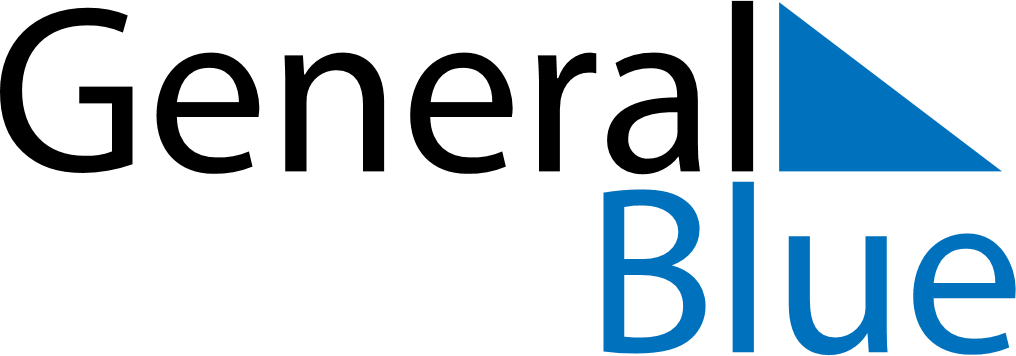 May 2018May 2018May 2018May 2018Burkina FasoBurkina FasoBurkina FasoSundayMondayTuesdayWednesdayThursdayFridayFridaySaturday123445Labour Day678910111112Ascension Day13141516171818192021222324252526Pentecost2728293031